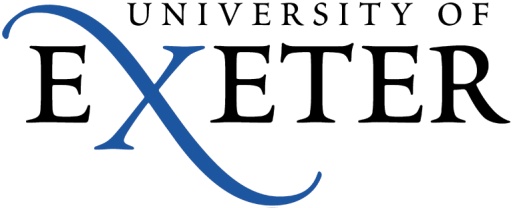 EU Facilitation Fund: ApplicationPlease return the completed application form to: euresearch@exeter.ac.ukAdditional Notes:Funds will be prioritised for current calls for proposals (2018-20 Work Programmes).For requests for travel, please be concise. Only for larger requests (for example for the costs of partnering meetings) should you provide more details (max half a page).Requests will be approved by either the EU/International Cluster Lead or by the Director of Research, Research Services.College Assistant Deans of Research will be asked to approve on behalf of the relevant college.Terms and conditions:Only University of Exeter staff are eligible to apply for funding.The allocated funds must be used for the agreed project. The allocated funds must be used for directly incurred costs only.Indirect costs are not considered eligible.LEAD APPLICANT DETAILSLEAD APPLICANT DETAILSLEAD APPLICANT DETAILSLEAD APPLICANT DETAILSLEAD APPLICANT DETAILSNameCollegeDisciplineE-mail AddressTelephone No. OTHER APPLICANTS (Please add additional lines if there is more than 1 co-applicant)  OTHER APPLICANTS (Please add additional lines if there is more than 1 co-applicant)  OTHER APPLICANTS (Please add additional lines if there is more than 1 co-applicant)  OTHER APPLICANTS (Please add additional lines if there is more than 1 co-applicant)  OTHER APPLICANTS (Please add additional lines if there is more than 1 co-applicant) Name(s)Discipline(s)EU PARTNER DETAILS or EVENT  DETAILSEU PARTNER DETAILS or EVENT  DETAILSEU PARTNER DETAILS or EVENT  DETAILSEU PARTNER DETAILS or EVENT  DETAILSEU PARTNER DETAILS or EVENT  DETAILSName of Organisation/EventBusiness AddressName & Job Title of ContactE-mail AddressTelephone No.Specific Horizon 2020 Call details or  Event details and any additional information that you consider relevant including any existing relationship you have with potential partners (Please provide call reference, title, submission deadline)      H2020 Call:Call deadline: Event details:H2020 Call:Call deadline: Event details:H2020 Call:Call deadline: Event details:H2020 Call:Call deadline: Event details:TYPE OF ACTIVITY PROPOSED (Please put a cross in the relevant box(es))TYPE OF ACTIVITY PROPOSED (Please put a cross in the relevant box(es))TYPE OF ACTIVITY PROPOSED (Please put a cross in the relevant box(es))TYPE OF ACTIVITY PROPOSED (Please put a cross in the relevant box(es))TYPE OF ACTIVITY PROPOSED (Please put a cross in the relevant box(es))Travel to consortium meeting or brokerage eventTravel to consortium meeting or brokerage eventOrganisation of consortium meetingOtherOtherCOSTS Category (travel, subsistence, other)Description: locations etc.Description: locations etc.Amount (£)TotalsTotalsTotals£BRIEF JUSTIFICATION FOR RESOURCES REQUESTEDBRIEF JUSTIFICATION FOR RESOURCES REQUESTEDAPPLICANTS’ DECLARATIONIf awarded funding, I will commit to providing brief written feedback to the Euresearch team.Applicants Name and Signature …………………………………………………….…………………….……........Date ……………………………Once sections 1-6 have been completed please e-mail the completed application form to euresearch@exeter.ac.ukRESEARCH SERVICES USE ONLY          APPROVALRESEARCH SERVICES USE ONLY          APPROVALRELEVANT COLLEGE:Confirmation by email that this application is supported by the collegeName...........................................................................Date.............................................................................RESEARCH SERVICES:Project costing has been reviewed and confirmedSignature....................................................................Name...........................................................................Date.............................................................................